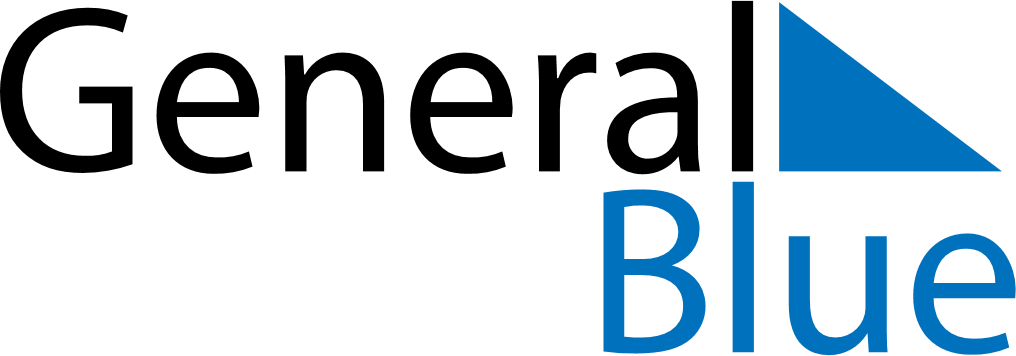 April 2026April 2026April 2026April 2026ChileChileChileSundayMondayTuesdayWednesdayThursdayFridayFridaySaturday12334Good FridayGood Friday56789101011Easter Sunday121314151617171819202122232424252627282930